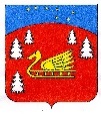 Совет депутатов муниципального образования Красноозерное сельское поселение муниципального образования Приозерский муниципальный район Ленинградской областиРЕШЕНИЕот «31»  марта 2022г. 	№ 134В соответствии с Бюджетным кодексом Российской Федерации, частью 2 статьи 19 Федерального закона от 25.02.1999 № 39-ФЗ «Об инвестиционной деятельности в Российской Федерации, осуществляемой в форме капитальных вложений», руководствуясь Уставом Красноозерное сельское поселение Приозерского муниципального района Ленинградской области, Совет депутатов муниципального образования Красноозерное сельское поселение, РЕШИЛ:1.Внести в решение Совета депутатов муниципального образования Красноозерное сельское поселение муниципального образования Приозерский муниципальный район Ленинградской области от 20.12.2018 № 171 «О предоставлении муниципальных гарантий на конкурсной основе по инвестиционным проектам за счет средств местного бюджета Красноозерное сельского поселения Приозерского муниципального района Ленинградской области» (далее – Решение) следующие изменения:1.1. Приложение № 1 к Решению изложить в новой редакции в соответствии с приложением к настоящему решению.2. Настоящее Решение подлежит официальному опубликованию в средствах массовой информации и размещению на сайте администрации муниципального образования Красноозерное сельское поселение муниципального образования Приозерский муниципальный район Ленинградской области http://krasnoozernoe.ru/ и вступает в силу с момента его официального опубликования. 3. Контроль за исполнением настоящего Решения оставляю за собой.Глава муниципального образования 					Н-М.И. Каппушев.Приложение к решению Советадепутатов Красноозерноесельское поселениеот 20 декабря 2018 г. № 171от «31» марта 2022г. № 134Порядокпредоставления муниципальных гарантий на конкурсной основе по инвестиционным проектам за счет средств местного бюджета муниципального образования Красноозерное сельское поселение Приозерского муниципального района Ленинградской области1. Общие положения1.1. Настоящий Порядок разработан в соответствии со статьями 115 - 115.2 и 117 Бюджетного кодекса Российской Федерации, Гражданским кодексом Российской Федерации, Уставом муниципального образования Красноозерное сельское поселение и определяет условия предоставления муниципальных гарантий муниципального образования Красноозерное сельское поселение (далее – муниципальные гарантии).1.2. Муниципальная гарантия муниципального образования Красноозерное сельское поселение – вид долгового обязательства, в силу которого муниципальное образование Красноозерное сельское поселение  (гарант) обязан при наступлении предусмотренного в гарантии события (гарантийного случая) уплатить лицу, в пользу которого предоставлена гарантия (бенефициару), по его письменному требованию определенную в обязательстве денежную сумму за счет средств  бюджета муниципального образования Красноозерное сельское поселение в соответствии с условиями даваемого гарантом обязательства отвечать за исполнение третьим лицом (принципалом) его обязательств перед бенефициаром.1.3. От имени муниципального образования Красноозерное сельское поселение муниципальные гарантии предоставляются администрацией Красноозерное сельского поселения в пределах общей суммы предоставляемых гарантий, указанной в решении Совета депутатов муниципального образования Красноозерное сельское поселение о бюджете на очередной финансовый год, в соответствии с требованиями Бюджетного кодекса Российской Федерации и настоящим Порядком.1.4. Муниципальные гарантии предоставляются:1.4.1. Для обеспечения исполнения обязательств по кредитам, привлеченным в целях реализации инвестиционных проектов.1.4.2. В качестве обеспечения исполнения обязательств по кредитам, привлеченным для реализации целей, определенных пунктом 1 статьи 19 Федерального закона от 26 июля 2006 г. № 135-ФЗ «О защите конкуренции».1.5. Кредиты и займы (в том числе облигационные), обеспечиваемые муниципальными гарантиями, должны быть целевыми. Муниципальная гарантия, обеспечивающая исполнение обязательств принципала по кредиту (займу, за исключением облигационного), предоставляется при условии установления в кредитном договоре (договоре займа) и (или) договоре о предоставлении указанной муниципальной гарантии обязательств кредитора (займодавца) осуществлять со своей стороны контроль за целевым использованием средств указанного кредита (займа).1.6. Муниципальные гарантии предоставляются в соответствии с Программой муниципальных гарантий муниципального образования Красноозерное сельское поселение.Программа муниципальных гарантий муниципального образования Красноозерное сельское поселение (далее - Программа муниципальных гарантий) включает:направления (цели) гарантирования с указанием объема муниципальных гарантий по каждому направлению (цели), категорий (групп) и (или) наименований принципалов по каждому направлению (цели) гарантирования;общий объем муниципальных гарантий;наличие (отсутствие) права регрессного требования гаранта к принципалам.Объем обязательств по предоставленным муниципальным гарантиям включается в объем муниципального долга муниципального образования Красноозерное сельское поселение как форма долгового обязательства. В решении о бюджете муниципального образования Красноозерное сельское поселение на очередной финансовый год и на плановый период устанавливается верхний предел муниципальных гарантий.1.7. Муниципальная гарантия может обеспечивать:- надлежащее исполнение принципалом его обязательства перед бенефициаром (основного обязательства);- возмещение ущерба, образовавшегося при наступлении гарантийного случая некоммерческого характера.Муниципальная гарантия может предоставляться для обеспечения как уже возникших обязательств, так и обязательств, которые возникнут в будущем.1.8. Муниципальные гарантии не предоставляются для обеспечения исполнения обязательств хозяйственных товариществ, хозяйственных партнерств, производственных кооперативов, муниципальных унитарных предприятий (за исключением муниципальных унитарных предприятий, имущество которых принадлежит им на праве хозяйственного ведения и находится в муниципальной собственности муниципального образования Красноозерное сельское поселение), некоммерческих организаций, крестьянских (фермерских) хозяйств, индивидуальных предпринимателей и физических лиц.1.9. Гарант не вправе без предварительного письменного согласия бенефициара изменять условия муниципальной гарантии.1.10. Принадлежащие бенефициару по муниципальной гарантии права требования к гаранту не могут быть переданы (перейти по иным основаниям) без предварительного письменного согласия гаранта, за исключением передачи (перехода) указанных прав требования в установленном законодательством Российской Федерации о ценных бумагах порядке в связи с переходом к новому владельцу (приобретателю) прав на облигации, исполнение обязательств принципала (эмитента) по которым обеспечивается муниципальной гарантией.1.11. Муниципальная гарантия, обеспечивающая исполнение обязательств принципала по кредиту (займу, в том числе облигационному), подлежит отзыву гарантом только в следующих случаях: 1) изменение без предварительного письменного согласия гаранта указанных в муниципальной гарантии условий основного обязательства, которые не могут быть изменены без предварительного письменного согласия гаранта;2) нецелевое использование средств кредита (займа, в том числе облигационного), обеспеченного муниципальной гарантией.1.12. Гарант  по муниципальной гарантии несет субсидиарную ответственность по обеспеченному им обязательству принципала в пределах суммы гарантии.1.13. Письменная форма муниципальной гарантии является обязательной.Несоблюдение письменной формы муниципальной гарантии влечет ее недействительность (ничтожность).Муниципальная гарантия должна содержать сведения, указанные в статье 115 Бюджетного кодекса Российской Федерации.1.14. Муниципальные гарантии могут предусматривать субсидиарную или солидарную ответственность гаранта по обеспеченному им обязательству принципала.2. Содержание муниципальной гарантии и исполнение обязательств по муниципальным гарантиям2.1. В муниципальной гарантии должны быть указаны:1) наименование гаранта (муниципальное образование Красноозерное сельское поселение) и наименование органа, выдавшего гарантию от имени гаранта (администрация Красноозерное сельское поселения – далее администрация);2) наименование бенефициара;3) наименование принципала;4) обязательство, в обеспечение которого выдается гарантия (с указанием наименования, даты заключения и номера (при его наличии) основного обязательства, срока действия основного обязательства или срока исполнения обязательств по нему, наименований сторон, иных существенных условий основного обязательства);5) объем обязательств гаранта по гарантии и предельная сумма гарантии;6) основания выдачи гарантии;7) дата вступления в силу гарантии или событие (условие), с наступлением которого гарантия вступает в силу;8) срок действия гарантии;9) определение гарантийного случая, срок и порядок предъявления требования бенефициара об исполнении гарантии;10) основания отзыва гарантии;11) порядок исполнения гарантом обязательств по гарантии;12) основания уменьшения суммы гарантии при исполнении в полном объеме или в какой-либо части гарантии, исполнении (прекращении по иным основаниям) в полном объеме или в какой-либо части обязательств принципала, обеспеченных гарантией, и в иных случаях, установленных гарантией;13) основания прекращения гарантии;14) условия основного обязательства, которые не могут быть изменены без предварительного письменного согласия гаранта;15) наличие или отсутствие права требования гаранта к принципалу о возмещении денежных средств, уплаченных гарантом бенефициару по государственной (муниципальной) гарантии (регрессное требование гаранта к принципалу, регресс);16) иные условия гарантии, а также сведения, определенные настоящим Кодексом, нормативными правовыми актами гаранта, актами органа, выдающего гарантию от имени гаранта.2.2. Вступление в силу муниципальной гарантии может определяться календарной датой или наступлением события (условия), которое может произойти в будущем.Срок действия муниципальной гарантии определяется условиями гарантии.2.3. Ответственность муниципального образования Красноозерное сельское поселение перед бенефициаром за неисполнение принципалом предусмотренных договором о предоставлении муниципальной гарантии обязательств наступает после того, как бенефициар:официально предъявит требование об уплате денежной суммы по муниципальной гарантии в письменной форме с приложением указанных в муниципальной гарантии документов;официально уведомит гаранта о наступлении гарантийного случая - невозврата принципалом основного долга - в срок, установленный в кредитном договоре, заключенном принципалом и бенефициаром;примет все предусмотренные законодательством Российской Федерации меры для погашения задолженности принципала, в том числе обратится в суд с иском о взыскании суммы кредита и других, причитающихся по договору сумм, а при отсутствии у принципала средств - с иском о признании его банкротом;подтвердит факт неисполнения принципалом в срок своих обязательств перед бенефициаром по кредитному договору путем представления гаранту заверенной выписки со ссудного счета принципалом и копии переписки с принципалом, содержащей требование погасить задолженность.2.4. Предусмотренное муниципальной гарантией обязательство гаранта перед бенефициаром ограничивается уплатой суммы не исполненных на момент предъявления требования бенефициара обязательств принципала, обеспеченных муниципальной гарантией, но не более суммы, на которую выдана муниципальная гарантия.2.5. Требование бенефициара об уплате денежной суммы по муниципальной гарантии должно быть представлено гаранту в письменной форме с приложением указанных в муниципальной гарантии документов.Датой предъявления гаранту требования бенефициара об исполнении муниципальной гарантии является дата регистрации указанного требования в администрации. Администрация направляет требование бенефициара в финансовый отдел администрации (далее – финансовый отдел) для рассмотрения.2.6. При получении требования бенефициара гарант должен уведомить об этом принципала и передать ему копии требования бенефициара со всеми приложенными к нему документами.Финансовый отдел рассматривает требование бенефициара с приложенными к нему документами в срок, определенный в муниципальной гарантии, чтобы установить, соответствуют ли это требование бенефициара и приложенные к нему документы условиям муниципальной гарантии.2.7. Требование бенефициара об исполнении гарантии и приложенные к нему документы признаются необоснованными и (или) не соответствующими условиям гарантии и гарант отказывает бенефициару в удовлетворении его требования в следующих случаях:требование и (или) приложенные к нему документы предъявлены гаранту по окончании срока, на который выдана гарантия (срока действия гарантии);требование и (или) приложенные к нему документы предъявлены гаранту с нарушением установленного гарантией порядка;требование и (или) приложенные к нему документы не соответствуют условиям гарантии;бенефициар отказался принять надлежащее исполнение обеспеченных гарантией обязательств принципала, предложенное принципалом и (или) третьими лицами;в иных случаях, установленных гарантией.Гарант должен уведомить бенефициара об отказе удовлетворить его требование.Гарант вправе выдвигать против требования бенефициара возражения, которые мог бы представить принципал, если иное не вытекает из условий муниципальной гарантии. Гарант не теряет право на эти возражения даже в том случае, если принципал от них отказался или признал свой долг.В случае признания требования бенефициара обоснованным гарант обязан исполнить обязательство по гарантии в срок, установленный в гарантии.2.8. Предусмотренное муниципальной гарантией обязательство гаранта перед бенефициаром ограничивается уплатой суммы не исполненных на момент предъявления требования бенефициара обязательств принципала, обеспеченных гарантией, но не более суммы, на которую выдана гарантия.2.9. По результатам рассмотрения требования бенефициара финансовый отдел подготавливает заключение, в котором подтверждает (не подтверждает) наступление ответственности гаранта по обязательству, обеспеченному муниципальной гарантией, и направляет его главе муниципального образования Красноозерное сельское поселение сельсовета для принятия решения по удовлетворению требования.2.10. В случае признания требования бенефициара обоснованным финансовый отдел на основании постановления администрации производит перечисление средств бюджета муниципального образования Красноозерное сельское поселение на счет бенефициара для возмещения долга по обязательству, обеспеченному муниципальной гарантией.2.11. При исполнении обязательства по муниципальной гарантии бенефициар обязан передать финансовому отделу документы, подтверждающие требования бенефициара.2.12. В случае если это предусмотрено муниципальной гарантией, к гаранту, исполнившему обязательство по муниципальной гарантии, переходят все права бенефициара в том объеме, в котором удовлетворены требования бенефициара.Гарант при исполнении обязательства по муниципальной гарантии предъявляет эквивалентные требования к принципалу при предоставлении муниципальной гарантии с правом регрессного требования. Гарант также вправе требовать от принципала возмещения иных убытков, понесенных им в связи с исполненным обязательством, в порядке, установленном действующим законодательством Российской Федерации.2.13. Администрация в месячный срок со дня уплаты по муниципальной гарантии обязана принять меры, предусмотренные действующим законодательством, по обращению взыскания на предоставленное обеспечение.2.14. Исполнение гарантом муниципальной гарантии учитывается в бюджете муниципального образования Красноозерное сельское поселение в соответствии с Бюджетным кодексом Российской Федерации.2.15. Предоставление муниципальной гарантии в обеспечение обязательств, по которым невозможно установить бенефициара в момент предоставления гарантии или бенефициарами является неопределенный круг лиц, осуществляется в соответствии со статьей 115.1 Бюджетного кодекса Российской Федерации.3. Условия предоставления муниципальных гарантий3.1. Предоставление муниципальных гарантий осуществляется в пределах общей суммы предоставляемых муниципальных гарантий на основании Решения Совета депутатов муниципального образования Красноозерное сельское поселение о бюджете на очередной финансовый год, постановлением администрации и договора о предоставлении муниципальной гарантии при соблюдении следующих условий:финансовое состояние принципала является удовлетворительным; предоставление принципалом, третьим лицом до даты выдачи муниципальной гарантии соответствующего требованиям статьи 115.3 Бюджетного кодекса Российской Федерации и гражданского законодательства Российской Федерации обеспечения исполнения обязательств принципала по удовлетворению регрессного требования гаранта к принципалу, возникающего в связи с исполнением в полном объеме или в какой-либо части гарантии;отсутствие у принципала, его поручителей (гарантов) просроченной (неурегулированной) задолженности по денежным обязательствам перед муниципальным образованием Красноозерное сельское поселение, неисполненной обязанности по уплате налогов, сборов, страховых взносов, пеней, штрафов, процентов, подлежащих уплате в соответствии с законодательством Российской Федерации о налогах и сборах, а также просроченной (неурегулированной) задолженности принципала, являющегося публично-правовым образованием, по муниципальной гарантии, ранее предоставленной в пользу соответствующего публично-правового образования, предоставляющего муниципальную гарантию;принципал не находится в процессе реорганизации или ликвидации, в отношении принципала не возбуждено производство по делу о несостоятельности (банкротстве).3.2. Муниципальная гарантия предоставляется при условии предоставления принципалом, третьим лицом обеспечения исполнения обязательств принципала по удовлетворению регрессного требования гаранта к принципалу, возникающего в связи с исполнением в полном объеме или в какой-либо части такой гарантии.Муниципальной гарантией, не предусматривающей право регрессного требования гаранта к принципалу, могут обеспечиваться только обязательства хозяйственного общества, 100 процентов акций (долей) которого принадлежит муниципальному образованию Красноозерное сельское поселение, муниципального унитарного предприятия, имущество которого находится в собственности муниципального образования Красноозерное сельское поселение.Обеспечением исполнения обязательств принципала по муниципальной гарантии принимаются способы, предусмотренные ст. 115.3 Бюджетного кодекса Российской Федерации.Определение минимального объема (суммы) обеспечения исполнения обязательств принципала по удовлетворению регрессного требования гаранта к принципалу по муниципальной гарантии в зависимости от степени удовлетворительности финансового состояния принципала осуществляется в порядке, установленном администрацией.3.3. Анализ финансового состояния принципала, проверка достаточности, надежности и ликвидности обеспечения, предоставляемого в соответствии с абзацем третьим пункта 1.1 статьи 115.2 Бюджетного кодекса Российской Федерации, при муниципальной гарантии, а также мониторинг финансового состояния принципала, контроль за достаточностью, надежностью и ликвидностью предоставленного обеспечения после предоставления муниципальной гарантии осуществляются в соответствии с постановлением администрации финансовым отделом, либо агентом, привлеченным в соответствии с пунктом 3.4 настоящего Порядка.3.4. Администрация вправе в соответствии с муниципальным правовым актом администрации о местном бюджете привлекать агентов по вопросам предоставления и исполнения муниципальных гарантий, в том числе анализа финансового состояния принципалов, их поручителей (гарантов), ведения аналитического учета обязательств принципалов, их поручителей (гарантов) и иных лиц, возникающих в связи с предоставлением и исполнением муниципальных гарантий, взыскания задолженности указанных лиц.4. Предоставление муниципальной гарантии4.1. Муниципальные гарантии в качестве обеспечения исполнения обязательств по кредитам, привлекаемым для реализации инвестиционных проектов, предоставляются на конкурсной основе в порядке, предусмотренном решением администрации.4.2. Для предоставления муниципальной гарантии, для реализации целей, указанных в пункте 1.4.2 настоящего Порядка претендент на получение муниципальной гарантии направляет в администрацию письменное заявление.К письменному заявлению должны быть приложены документы в соответствии с перечнем документов, необходимых для рассмотрения возможности предоставления муниципальной гарантии (далее - Перечень) (приложение № 1).Представленные заявителем в Администрацию документы направляются в течение 3-х рабочих дней в финансовый орган Администрации, а также в структурное подразделение Администрации, уполномоченное в соответствующей сфере, в которой осуществляет свою деятельность принципал (далее - уполномоченный орган). В случае привлечения в установленном порядке агента комплект документов, предусмотренный настоящим абзацем, направляется инвестором агенту, назначаемому Администрацией.4.3. Финансовый орган Администрации либо агент в течение 15-ти рабочих дней со дня поступления документов:- в соответствии с установленным им порядком проводит анализ финансового состояния принципала;- готовит заключение о предоставлении либо об отказе в предоставлении муниципальной гарантии;- при положительном заключении готовит проект договора о предоставлении муниципальной гарантии и муниципальную гарантию;- направляет Главе муниципального образования Красноозерное сельское поселение подготовленное заключение о предоставлении либо об отказе в предоставлении муниципальной гарантии, в котором должны быть отражены предложения уполномоченного органа;- в случае положительного заключения о предоставлении муниципальной гарантии направляет Главе муниципального образования Красноозерное сельское поселение проект договора о предоставлении муниципальной гарантии и муниципальную гарантию.4.4. Глава муниципального образования Красноозерное сельское поселение в течение 5-ти рабочих дней рассматривает заключение финансового органа Администрации и принимает решение о предоставлении муниципальной гарантии или отказывает в предоставлении муниципальной гарантии.4.5. В случае принятия решения о предоставлении муниципальной гарантии Глава муниципального образования Красноозерное сельское поселение :- заключает договор о предоставлении муниципальной гарантии;- в случаях, предусмотренных законодательством, заключает договор об обеспечении исполнения принципалом его возможных будущих обязательств по возмещению гаранту в порядке регресса сумм, уплаченных гарантом во исполнение (частичное исполнение) обязательств по муниципальной гарантии;- выдает муниципальную гарантию.4.6. Основаниями для отказа в предоставлении муниципальной гарантии являются:- не соблюдение условий, предусмотренных пунктом 3.1 настоящего Порядка;- предоставление документов не в полном объеме;- наличие в представленных документах недостоверных сведений. 4.7. В случае отказа в предоставлении муниципальной гарантии финансовый орган Администрации в течение 3-х рабочих дней со дня принятия такого решения Главой муниципального образования Красноозерное сельское поселение информирует об этом заявителя.4.8. Предоставление муниципальных гарантий на цели, не связанные с реализацией инвестиционных проектов, производится на конкурсной основе. Конкурс проводит конкурсная комиссия.Конкурсная комиссия выбирает претендентов в пределах общего объема средств, определенного финансовым органом на очередной финансовый год.4.9. Для включения в перечень муниципальных гарантий претендент направляет в конкурсную комиссию заявление о намерении получить муниципальную гарантию с указанием ее предполагаемого размера и иные документы, перечень которых устанавливается Администрацией.Администрация на основании результатов конкурса, представленных конкурсной комиссией, принимает решение о включении претендента в перечень муниципальных гарантий либо об отказе во включении претендента в указанный перечень и утверждает сформированный перечень для включения в проект решения о бюджете муниципального образования Красноозерное сельское поселение на очередной финансовый год.4.10. Для получения муниципальной гарантии претендент, включенный в программу муниципальных гарантий, утвержденную решением о бюджете на очередной финансовый год, направляет в Администрацию заявление о намерении получить муниципальную гарантию с указанием ее предполагаемого размера и иные документы, перечень которых устанавливается Администрацией.4.11. Представленные заявителем в Администрацию документы направляются в течение 3-х рабочих дней в финансовый орган Администрации, а также в структурное подразделение Администрации, уполномоченное в соответствующей сфере, в которой осуществляет свою деятельность принципал (далее - уполномоченный орган). В случае привлечения в установленном порядке агента комплект документов, предусмотренный настоящим абзацем, направляется инвестором агенту, назначаемому Администрацией.4.12. Уполномоченный орган в течение 10-ти рабочих дней с момента поступления документов рассматривает вопрос о предоставлении или не предоставлении муниципальной гарантии принципалу и направляет соответствующие предложения в финансовый орган Администрации.4.13. Финансовый орган Администрации либо агент в течение 15-ти рабочих дней со дня поступления документов:- в соответствии с установленным им порядком проводит анализ финансового состояния принципала;- готовит заключение о предоставлении либо об отказе в предоставлении муниципальной гарантии;- при положительном заключении готовит проект договора о предоставлении муниципальной гарантии и муниципальную гарантию;- направляет Главе муниципального образования Красноозерное сельское поселение подготовленное заключение о предоставлении либо об отказе в предоставлении муниципальной гарантии, в котором должны быть отражены предложения уполномоченного органа;- в случае положительного заключения о предоставлении муниципальной гарантии направляет Главе муниципального образования Красноозерное сельское поселение проект договора о предоставлении муниципальной гарантии и муниципальную гарантию.4.14. Глава муниципального образования Красноозерное сельское поселение в течение 5-ти рабочих дней рассматривает заключение финансового органа Администрации и принимает решение о предоставлении муниципальной гарантии или отказывает в предоставлении муниципальной гарантии.4.15. В случае принятия решения о предоставлении муниципальной гарантии Глава муниципального образования Красноозерное сельское поселение:- заключает договор о предоставлении муниципальной гарантии на цели, не связанные с реализацией инвестиционных проектов;- в случаях, предусмотренных законодательством, заключает договор об обеспечении исполнения принципалом его возможных будущих обязательств по возмещению гаранту в порядке регресса сумм, уплаченных гарантом во исполнение (частичное исполнение) обязательств по муниципальной гарантии;- выдает муниципальную гарантию на цели, не связанные с реализацией инвестиционных проектов.4.16. В случае отказа в предоставлении муниципальной гарантии финансовый орган Администрации в течение 3-х рабочих дней со дня принятия такого решения муниципального образования Красноозерное сельское поселение информирует об этом заявителя.5.  Рассмотрение требований к муниципальному образованию Красноозерное сельское поселение5.1. Требования к муниципальному образованию Красноозерное сельское поселение, возникшие в связи с наступлением гарантийного случая, предъявляются в Администрацию.5.2. Администрация в течение 30 календарных дней с даты предъявления требования рассматривает требование бенефициара к муниципальному образованию Красноозерное сельское поселение, определяет его обоснованность, оценивает достаточность действий бенефициара по возврату основного долга и определяет сумму основного долга, подлежащую выплате.5.2.1. Требование бенефициара признается необоснованным, и гарант отказывает бенефициару в удовлетворении его требования в следующих случаях:- требование предъявлено гаранту по окончании определенного в гарантии срока;- требование или приложенные к нему документы не соответствуют условиям гарантии;- бенефициар отказался принять надлежащее исполнение обязательств принципала, предложенное принципалом или третьими лицами.Гарант должен уведомить бенефициара об отказе удовлетворить его требование.Гарант вправе выдвигать против требования бенефициара возражения, которые мог бы представить принципал, если иное не вытекает из условий гарантии. Гарант не теряет право на эти возражения даже в том случае, если принципал от них отказался или признал свой долг.5.3. Администрация до удовлетворения требования к муниципальному образованию Красноозерное сельское поселение, предъявленного бенефициаром, уведомляет принципала о предъявлении указанного требования.6. Учет муниципальных гарантий6.1. Общая сумма обязательств по предоставленным муниципальным гарантиям включается в объем муниципального долга муниципального образования Красноозерное сельское поселение как форма долгового обязательства.При исполнении принципалом своих обязательств перед кредитором на соответствующую сумму сокращается муниципальный долг муниципального образования Красноозерное сельское поселение, что подлежит отражению в отчете об исполнении бюджета муниципального образования Красноозерное сельское поселение.6.2. Предоставление и исполнение муниципальных гарантий подлежат отражению в муниципальной долговой книге.6.3. Если исполнение гарантом муниципальной гарантии ведет к возникновению права регрессного требования гаранта к принципалу либо обусловлено уступкой гаранту прав требования бенефициара к принципалу, исполнение таких муниципальных гарантий учитывается в источниках финансирования бюджета муниципального образования Красноозерное сельское поселение.Если исполнение гарантом муниципальной гарантии не ведет к возникновению права регрессного требования гаранта к принципалу и не обусловлено уступкой гаранту прав требования бенефициара к принципалу, исполнение таких муниципальных гарантий подлежит отражению в составе расходов бюджета муниципального образования Красноозерное сельское поселение.Средства, полученные гарантом в счет возмещения гаранту в порядке регресса сумм, уплаченных гарантом во исполнение (частичное исполнение) обязательств по муниципальной гарантии, а также в счет исполнения обязательств, права требования по которым перешли от бенефициара к гаранту, отражаются как возврат бюджетных кредитов.6.4. Финансовый орган Администрации ведет учет выданных гарантий, увеличения муниципального долга по ним, сокращения муниципального долга вследствие исполнения принципалами либо третьими лицами в полном объеме или в какой-либо части обязательств принципалов, обеспеченных гарантиями, прекращения по иным основаниям в полном объеме или в какой-либо части обязательств принципалов, обеспеченных гарантиями, осуществления гарантом платежей по выданным гарантиям, а также в иных случаях, установленных муниципальными гарантиями.6.5. Принципал в течение 1 месяца с момента получения денежных средств по обязательству, обеспеченному муниципальной гарантией, представляет в финансовый орган Администрации документы, подтверждающие получение средств и направление их на цели, указанные в кредитном договоре (договоре займа).6.6. Принципал ежемесячно представляет в финансовый орган Администрации отчет об исполнении своих обязательств перед бенефициаром. 7. Контроль в сфере предоставления муниципальных гарантий7.1. Совет депутатов муниципального образования Красноозерное сельское поселение может принять решение о поручении к ревизионной комиссии Приозерского муниципального района провести проверку финансового состояния принципала.8. Прекращение действия муниципальных гарантий8.1. Принципал, исполнивший обязательство, обеспеченное муниципальной гарантией, обязан в течение 1 рабочего дня известить об этом финансовый отдел.8.2. Бенефициар обязан в течение 1 рабочего дня уведомить финансовый отдел о прекращении муниципальной гарантии на основании подтверждающих документов об исполнении принципалом обязанностей перед бенефициаром.8.3. Обязательство гаранта перед бенефициаром по муниципальной гарантии прекращается:с уплатой гарантом бенефициару денежных средств в объеме, определенном в гарантии;с истечением определенного в гарантии срока, на который она выдана (срока действия гарантии);в случае исполнения принципалом и (или) третьими лицами обязательств принципала, обеспеченных гарантией, либо прекращения указанных обязательств принципала по иным основаниям (вне зависимости от наличия предъявленного бенефициаром гаранту и (или) в суд требования к гаранту об исполнении гарантии) (за исключением случая, указанного в пункте 8 статьи 116 Бюджетного кодекса Российской Федерации);вследствие отказа бенефициара от своих прав по гарантии путем возвращения ее гаранту и (или) письменного заявления бенефициара об освобождении гаранта от его обязательств по гарантии, вследствие возвращения принципалом гаранту предусмотренной статьей 115.1 Бюджетного кодекса Российской Федерации гарантии при условии фактического отсутствия бенефициаров по такой гарантии и оснований для их возникновения в будущем;если обязательство принципала, в обеспечение которого предоставлена гарантия, не возникло в установленный срок;с прекращением основного обязательства (в том числе в связи с ликвидацией принципала и (или) бенефициара после того, как бенефициар предъявил гаранту и (или) в суд требование к гаранту об исполнении гарантии) (за исключением случая, указанного в пункте 8 статьи 116 Бюджетного кодекса Российской Федерации) или признанием его недействительной сделкой;в случае передачи бенефициаром другому лицу или перехода к другому лицу по иным основаниям принадлежащих бенефициару прав требования к гаранту по гарантии, прав и (или) обязанностей по основному обязательству без предварительного письменного согласия гаранта (за исключением передачи (перехода) указанных прав требования (прав и обязанностей) в установленном законодательством Российской Федерации о ценных бумагах порядке в связи с переходом к новому владельцу (приобретателю) прав на облигации, исполнение обязательств принципала (эмитента) по которым обеспечивается гарантией);в случае передачи принципалом другому лицу или перехода к другому лицу по иным основаниям принадлежащих принципалу прав и (или) обязанностей (долга) по основному обязательству без предварительного письменного согласия гаранта;вследствие отзыва гарантии в случаях и по основаниям, которые указаны в гарантии;в иных случаях, установленных гарантией.9. Заключительные положения9.1. В случае установления факта нецелевого использования средств кредита (займа, в том числе облигационного), обеспеченного муниципальной гарантией, в случае неисполнения или ненадлежащего исполнения обязательств, установленных договором о предоставлении муниципальной гарантии, принципал и бенефициар несут ответственность, установленную законодательством Российской Федерации, договором о предоставлении муниципальной гарантии.О внесении изменений в решение Совета депутатов муниципального образования Красноозерное сельское поселение муниципального образования Приозерский муниципальный район Ленинградской области от 20.12.2018 № 171 «О предоставлении муниципальных гарантий на конкурсной основе по инвестиционным проектам за счет средств местного бюджета Красноозерное сельского поселения Приозерского муниципального района Ленинградской области»